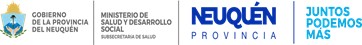 Planilla Obligatoria de Bibliografía:Puesto a concursar:LICENCIADO EN SERVICIO SOCIALHospital/Zona:Hospital Dr. Oscar ArraizZona Sanitaria IVNORMATIVA Y BIBLIOGRAFIA OBLIGATORIALINKSLECTURAS COPLEMENTARIAS:1Convenio Colectivo de Trabajo Ley 31182Ley Nacional de Salud Mental Nº 26.657  (PDF)reglamentación (dto 603/2013)http://servicios.infoleg.gob.ar/infolegInternet/anexos/215000-219999/215485/norma.htm 3Ley 26529 derechos del paciente , relación con profesionales e instituciones de la salud…http://servicios.infoleg.gob.ar/infolegInternet/anexos/160000-164999/160432/norma.htm 4Ley 27610 Derecho a Decidir y acceder a la ILVEhttps://www.boletinoficial.gob.ar/detalleAviso/primera/239807/20210115 5Ley 2785 Protocolo único de intervención 6Ley 27867Ley 23028Ley 27130 Ley Nacional de prevención del Suicidiohttps://www.argentina.gob.ar/normativa/nacional/ley-27130-245618/texto 1https://www.google.com/url?sa=t&rct=j&q=&esrc=s&source=web&cd=&cad=rja&uact=8&ved=2ahUKEwj066LcwfbxAhX6rZUCHaWSD7EQFjAAegQIBxAD&url=https%3A%2F%2Fwww.legislaturaneuquen.gob.ar%2FSVRFILES%2Fhln%2Fdocumentos%2FVerTaqui%2FXLVII%2FApendiceReunion11%2FLey3118.pdf&usg=AOvVaw2VBFbVMMWfssm_rMUMqRPX 2http://www.saludneuquen.gob.ar   Abordaje de la violencia familiar 3https://www.argentina.gob.ar/salud/sexual 4Instituto Nacional del Cáncer (Cuidados Paliativos)https://www.argentina.gob.ar/salud/inc 1Galeano Emiliano. “Modernidad Individuación y Manicomios”2Cohen Hugo, “ El proceso de desmanicomializacion en Rio Negro”3Testa Mario El Hospital : “Visión desde la cama al paciente”4http://www.saludneuquen.gob.ar   Abordaje de la violencia familiar5https://www.argentina.gob.ar/salud/sexual 6Instituto Nacional del Cáncer (Cuidados Paliativos)https://www.argentina.gob.ar/salud/inc 